              РЕШЕНИЕ	с. Танайка 	         КАРАР	№ 190	                             “ 11” декабря 2019 годаО внесении изменений в решение Совета Танайскогосельского поселения Елабужского муниципального района от 14.12.2018 года № 154 «О бюджете Танайского сельского поселения Елабужского муниципального района Республики Татарстан на 2019 год и на плановый период 2020 и 2021 годов»      В соответствии с Положением «О бюджетном процессе в Танайском сельском поселении Елабужского муниципального района» и руководствуясь статьей 9 Бюджетного кодекса Российской Федерации, Совет Танайского сельского поселенияРЕШИЛ:Внести в Решение Совета Танайского сельского поселения от 14 декабря 2018 года № 154 «О бюджете Танайского сельского поселения на 2019 год и на плановый период 2020 и 2021 годов» следующие изменения:в статье 1:в части 1в пункте 1 цифры «6 852,3» заменить цифрами «7 282,9»;в пункте 2 цифры «8 374,7» заменить цифрами «8 771,6»;в пункте 3 цифры «1 522,4» заменить цифрами «1 488,7»;в части 3приложение 1 «Источники финансирования дефицита бюджета Танайского сельского поселения Елабужского муниципального района Республики Татарстан на 2019 год» изложить в новой редакции;в статье 3:приложение 2 «Прогнозируемые объемы доходов бюджета Танайского сельского поселения на 2019 год» изложить в новой редакции;в статье 5:в части 1приложение 5 «Ведомственная структура расходов бюджета Поселения на 2019 год» изложить в новой редакции;в части 2приложение 6 «Распределение бюджетных ассигнований бюджета Поселения по разделам, подразделам, целевым статьям (муниципальным программам и непрограммным направлениям деятельности), группам видов расходов классификации расходов бюджетов на 2019 год» изложить в новой редакции; в части 3приложение 7 «Распределение бюджетных ассигнований бюджета Поселения по целевым статьям (муниципальным программам и непрограммным направлениям деятельности), группам видов расходов, разделам, подразделам классификации расходов бюджетов на 2019 год» изложить в новой редакции; в статье 10: цифры на 2019 год «1 391,1» заменить цифрами «1 624,9»;приложение 9 «Межбюджетные трансферты, передаваемые бюджетам поселений из бюджета Елабужского муниципального района Республики Татарстан на 2019 год» изложить в новой редакции.Данное решение подлежит официальному опубликованию в средствах массовой информации.Председатель    						     П.А. МакаровПояснительная записка к проекту решения Совета Танайского сельского поселения  «О внесении изменений в Решение Совета Танайского сельского поселения  от 14 декабря 2018 года №154 «О бюджете Танайского сельского поселения на 2019 год и на плановый период 2020 и 2021 годов»В соответствии с Положением «О бюджетном процессе в Танайском сельском поселении Елабужского муниципального района» и руководствуясь статьями 83 и 86 Бюджетного кодекса Российской Федерации, вносятся изменения в Решение Совета Танайского сельского поселения от 14 декабря 2018 года №154 «О бюджете Танайского сельского поселения на 2019 год и на плановый период 2020 и 2021 годов».Характеристика вносимых изменений в доходную часть бюджета Поселения:Увеличится доходная часть бюджета Танайского сельского поселения на общую сумму 430,6 тыс. рублей, в том числе:за счет дополнительно полученных доходов по земельному налогу на сумму 196,8 тыс. рублей;за счет межбюджетных трансфертов на общую сумму 249,6 тыс. рублей, из них:на осуществление обязательного муниципального страхования на случай причинения вреда здоровью муниципального служащего (РКМ РТ от 20.05.2019 №1084-р) – 2,6 тыс. рублей;на материальное поощрение глав сельских поселений в связи с празднованием Дня Республики 2019г. (РКМ РТ от 29.08.2019г. №2141-р) – 58,0 тыс. рублей;на материальное поощрение глав сельских поселений по итогам работы за III квартал 2019г. (РКМ РТ от 24.10.2019г. №2721-р) – 40,2 тыс. рублей;на вывоз ТБО (РКМ РТ от 24.10.2019г. №2731-р ) – 46,6 тыс. рублей;на проведение местного референдума – 70,9 тыс. рублей;на финансовое обеспечение исполнения расходных обязательств  (РКМ РТ от 02.09.2019г. №2208-р, РКМ РТ от 01.10.2019г. №2514-р, РКМ РТ от 08.11.2019г. №2837-р, РКМ РТ от 05.12.2019г. №3139-р)  – 31,3 тыс. рублей.Уменьшится доходная часть бюджета Танайского сельского поселения на сумму 15,8 тыс. рублей в связи с возвратом межбюджетных трансфертов в бюджет Района на установку системы видеоконференцсвязи.Таким образом, доходная часть бюджета Поселения изменится и составит 7 282,9 тыс. рублей.Характеристика вносимых изменений в расходную часть бюджета Поселения  по разделам:  по разделу «Общегосударственные вопросы» :по целевой статье «Глава муниципального образования» увеличится план по расходам на общую сумму 106,0 тыс. рублей, в том числе:за счет межбюджетных трансфертов на материальное поощрение по итогам работы за III квартал 2019г,  и в связи с празднованием Дня Республики – 98,2 тыс. рублей;  за счет перемещения бюджетных ассигнований на увеличение фонда оплаты труда главы сельского поселения – 7,8 тыс. рублей;по целевой статье «Центральный аппарат»:по виду расходов «Расходы на выплаты персоналу» увеличится план по расходу оплату труда муниципальным служащим на общую сумму 13,0 тыс. рублей, в  том числе:за счет переходящих остатков денежных средств – 1,8 тыс. рублей;за счет перемещения бюджетных ассигнований – 11,2 тыс. рублей;по виду расходов «Закупка товаров, работ и услуг»:увеличатся бюджетные ассигнования за счет межбюджетных трансфертов из республиканского бюджета на вывоз ТБО на сумму 2,0 тыс. рублей;уменьшатся бюджетные ассигнования на сумму 20,5 тыс. рублей;уменьшаться бюджетные ассигнования в связи с возвратом межбюджетных трансфертов в бюджет Района на установку системы видеоконференцсвязи на сумму  15,8 тыс. рублей;за счет переходящих остатков денежных средств скорректирован план в сторону уменьшения на сумму 14,3 тыс. рублей;по виду расходов «Социальное обеспечение и иные выплаты населению» уточнится план по расходу за счет перемещения бюджетных ассигнований на выплату ко Дню пожилых на сумму 1,0 тыс. рублей;по виду расходов «Иные бюджетные ассигнования» 	уменьшатся бюджетные ассигнования на сумму 1,4 тыс. рублей;по целевой статье «Проведение выборов и референдумов» уточнится план по расходу за счет межбюджетных трансфертов из Района на проведение местного референдума на сумму 70,9 тыс. рублей;по целевой статье «Страхование муниципальных служащих» уточнится план по расходу за счет межбюджетных трансфертов на обязательное муниципальное страхование на случай причинения вреда здоровью муниципального служащего на сумму 2,6 тыс. рублей;по целевой статье «Уплата налога на имущество организаций и земельного налога» уменьшатся бюджетные ассигнования на сумму 996,7 тыс. рублей;по целевой статье «Диспансеризация муниципальных служащих» увеличится план по расходу за счет перемещения бюджетных ассигнований на медицинский осмотр работников исполнительного комитета на сумму 2,4 тыс. рублей;по разделу «Национальная экономика» по подразделу «Дорожное хозяйство»:увеличатся бюджетные ассигнования на общую сумму 41,7 тыс. рублей, из них:за счет межбюджетных трансфертов на финансовое обеспечение исполнения расходных обязательств – 26,5 тыс. рублей;за счет перемещения бюджетных ассигнований на приобретение щебня – 11,6 тыс. рублей;по подразделу «Другие вопросы в области национальной экономики» увеличится план по расходу за счет дополнительно полученных доходов на  кадастровые работы с целью исправления ошибки в местоположении координат границ на сумму 25,6 тыс. рублей;по разделу «Жилищно-коммунальное хозяйство»:по целевой статье «Мероприятия в области коммунального хозяйства»: увеличится план по расходу за счет дополнительно полученных доходов на расчет потребности в тепле и анализ воды на сумму 14,1 тыс. рублей;за счет переходящих остатков денежных средств скорректирован план в сторону уменьшения на сумму 21,2 тыс. рублей;по целевой статье «Содержание кладбищ» увеличатся бюджетные ассигнования на общую сумму 84,6 тыс. рублей, их них: за счет межбюджетных трансфертов на вывоз ТБО – 44,6 тыс. рублей;за счет межбюджетных трансфертов на финансовое обеспечение исполнения расходных обязательств – 4,8 тыс. рублей;за счет дополнительно полученных доходов на устройство площадки для мусора на территории кладбища – 32,1 тыс. рублей;за счет перемещения бюджетных ассигнований на устройство площадки для мусора на территории кладбища – 3,1 тыс. рублей;по целевой статье «Уличное освещение» увеличится план по расходу за счет дополнительно полученных доходов на сумму 125,0 тыс. рублей;по целевой статье «Озеленение» уменьшаться бюджетные ассигнования на сумму 15,2 тыс. рублей;по разделу «Межбюджетные трансферты» увеличатся бюджетные ассигнования за счет перемещения в связи с корректировкой плана по налогу на имущество на передачу межбюджетными трансфертами в бюджет Района в сумме 996,7  тыс. рублей.Таким образом, расходная часть бюджета Поселения изменится и составит 8 771,6 тыс. рублей.В соответствии  с внесенными изменениями скорректированы отдельные статьи и приложения к Решению о бюджете Поселения на 2019 год:в самом Решении: в статье 1, в части 1, в пунктах 1, 2, 3 – в основных характеристиках бюджета Поселения приведены уточненные суммы по объемам доходов, расходов и дефицита бюджета;в статье 10 – уточнены объемы межбюджетных трансфертов, передаваемых бюджетам поселений из бюджета Елабужского муниципального района Республики Татарстан на 2019 год; в приложении 1 – «Источники финансирования дефицита бюджета Танайского сельского поселения на 2019 год» изложены в новой редакции;в приложении 2 – «Прогнозируемые объемы доходов бюджета Танайского сельского поселения на 2019 год» изложены в новой редакции;в приложении 5 – «Ведомственная структура расходов бюджета Поселения на 2019 год» изложена в новой редакции;в приложении 6 – «Распределение бюджетных ассигнований бюджета Поселения по разделам, подразделам, целевым статьям, (муниципальным программам Поселения и непрограммным направлениям деятельности), группам видов расходов классификации расходов бюджетов на 2019 год» изложено в новой редакции;в приложении 7 – «Распределение бюджетных ассигнований бюджета Поселения по целевым статьям (муниципальным программам и непрограммным направлениям деятельности), группам видов расходов, разделам, подразделам классификации расходов бюджетов на 2019 год» изложено в новой редакции;в приложении  9 – «Межбюджетные трансферты, передаваемые бюджетам поселений из бюджета муниципального образования Елабужский муниципальный район Республики Татарстан на 2019 год» изложены в новой редакции.С учетом внесенных изменений объем доходной части бюджета Поселения на 2019 год составит 7 282,9 тыс. рублей, объем расходной части     8 771,6 тыс. рублей, с дефицитом бюджета в сумме 1 488,7 тыс. рублей (за счет направления переходящих остатков денежных средств на начало года на дополнительные расходы), что не превышает ограничений, установленных статьей 92.1 Бюджетного Кодекса РФ.Председатель						П.А. МакаровСОВЕТ ТАНАЙСКОГО СЕЛЬСКОГО ПОСЕЛЕНИЯ ЕЛАБУЖСКОГО МУНИЦИПАЛЬНОГОРАЙОНАРЕСПУБЛИКИ ТАТАРСТАН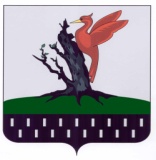 ТАТАРСТАН РЕСПУБЛИКАСЫАЛАБУГА  МУНИЦИПАЛЬРАЙОНЫ ТАНАЙ АВЫЛ ЖИРЛЕГЕ  СОВЕТЫИСТОЧНИКИ
финансирования дефицита бюджета 
  Танайского сельского поселения на 2019 годИСТОЧНИКИ
финансирования дефицита бюджета 
  Танайского сельского поселения на 2019 годИСТОЧНИКИ
финансирования дефицита бюджета 
  Танайского сельского поселения на 2019 годИСТОЧНИКИ
финансирования дефицита бюджета 
  Танайского сельского поселения на 2019 год(тыс. рублей)Код показателяНаименование показателяСуммаСуммаКод показателяНаименование показателяДействующая редакцияПредлагаемая редакция01 00 00 00 00 0000 000ИСТОЧНИКИ ВНУТРЕННЕГО ФИНАНСИРОВАНИЯ ДЕФИЦИТА БЮДЖЕТА1 522,41 488,701 05 00 00 00 0000 000Изменение остатков средств на счетах по учету средств бюджета1 522,41 488,7 01 05 00 00 00 0000 500Увеличение остатков средств бюджета-6 852,3-7 282,9 01 05 02 00 00 0000 500Увеличение прочих остатков бюджета -6 852,3-7 282,9 01 05 02 01 00 0000 510Увеличение прочих остатков денежных средств бюджета -6 852,3-7 282,901 05 02 01 10 0000 510Увеличение прочих остатков денежных средств бюджета сельского поселения-6 852,3-7 282,901 05 00 00 00 0000 600Уменьшение остатков средств бюджета8 374,78 771,601 05 02 00 00 0000 600Уменьшение прочих остатков средств бюджета8 374,78 771,601 05 02 01 00 0000 610Уменьшение прочих остатков денежных средств бюджета8 374,78 771,601 05 02 01 10 0000 610Уменьшение прочих остатков денежных средств бюджета сельского поселения8 374,78 771,6Приложение 2Приложение 2к решению Советак решению Советак решению СоветаТанайского сельского поселенияТанайского сельского поселенияТанайского сельского поселенияот «___ » _________ 2019г. № ___от «___ » _________ 2019г. № ___от «___ » _________ 2019г. № ___Прогнозируемые объемы доходов      Прогнозируемые объемы доходов      Прогнозируемые объемы доходов      Прогнозируемые объемы доходов      Прогнозируемые объемы доходов      Прогнозируемые объемы доходов      Прогнозируемые объемы доходов      Прогнозируемые объемы доходов      бюджета Танайского сельского поселения на 2019 годбюджета Танайского сельского поселения на 2019 годбюджета Танайского сельского поселения на 2019 годбюджета Танайского сельского поселения на 2019 годбюджета Танайского сельского поселения на 2019 годбюджета Танайского сельского поселения на 2019 годбюджета Танайского сельского поселения на 2019 годбюджета Танайского сельского поселения на 2019 год(тыс. рублей)(тыс. рублей)НаименованиеКод доходаСуммаСуммаСуммаСуммаСуммаСуммаНаименованиеКод доходаДействующая редакцияДействующая редакцияПредлагаемая редакцияПредлагаемая редакцияПредлагаемая редакцияПредлагаемая редакцияНалоговые и неналоговые доходы 1 00 00000 00 0000 0003 399,53 399,53 596,33 596,33 596,33 596,3Налоги на прибыль, доходы 1 01 00000 00 0000 000275,0275,0275,0275,0275,0275,0Налог на доходы физических лиц 1 01 02000 01 0000 110275,0275,0275,0275,0275,0275,0Налоги на совокупный доход 1 05 00000 00 0000 00067,067,067,067,067,067,0Единый сельскохозяйственный налог 1 05 03000 01 0000 11067,067,067,067,067,067,0Налоги на имущество 1 06 00000 00 0000 0002 810,02 810,03 006,83 006,83 006,83 006,8Налог на имущество физических лиц 1 06 01000 00 0000 110450,0450,0450,0450,0450,0450,0Земельный налог 1 06 06000 00 0000 1102 360,02 360,02 556,82 556,82 556,82 556,8Государственная пошлина 1 08 00000 00 0000 00010,010,010,010,010,010,0Государственная пошлина за совершение нотариальных действий должностными лицами органов местного самоуправления, уполномоченными в соответствии с законодательными актами РФ на совершение нотариальных действий 1 08 04020 01 0000 11010,010,010,010,010,010,0Неналоговые доходы 117 00000 00 0000 000237,5237,5237,5237,5237,5237,5Средства самообложения граждан, зачисляемые в бюджеты сельских  поселений1 17 14030 10 0000 150237,5237,5237,5237,5237,5237,5Безвозмездные поступления2 00 00000 00 0000 0003 452,83 452,83 686,63 686,63 686,63 686,6Безвозмездные поступления от других бюджетов бюджетной системы Российской Федерации2 02 00000 00 0000 0003 452,83 452,83 686,63 686,63 686,63 686,6Дотации бюджетам бюджетной системы Российской Федерации2 02 10000 00 0000 1501 828,81 828,81 828,81 828,81 828,81 828,8Дотации бюджетам сельских поселений на выравнивание бюджетной обеспеченности2 02 15001 10 0000 1501 828,81 828,81 828,81 828,81 828,81 828,8Субвенции бюджетам бюджетной системы Российской Федерации2 02 30000 00 0000 150232,9232,9232,9232,9232,9232,9Субвенции бюджетам сельских поселений на осуществление первичного воинского учета на территориях, где отсутствуют военные комиссариаты2 02 35118 10 0000 150217,9217,9217,9217,9217,9217,9Субвенции бюджетам сельских поселений на государственную регистрацию актов гражданского состояния2 02 35930 10 0000 15015,015,015,015,015,015,0Иные межбюджетные трансферты2 02 40000 00 0000 1501 391,11 391,11 624,91 624,91 624,91 624,9Межбюджетные трансферты, передаваемые бюджетам сельских поселений для компенсации дополнительных расходов, возникших в результате решений, принятых органами власти другого уровня2 02 45160 10 0000 1501 391,11 391,11 624,91 624,91 624,91 624,9Всего доходов6 852,36 852,37 282,97 282,97 282,97 282,9Приложение 5Приложение 5к решению Совета к решению Совета Танайского сельского поселенияТанайского сельского поселенияТанайского сельского поселенияот «___ » _________ 2019г. № ___от «___ » _________ 2019г. № ___от «___ » _________ 2019г. № ___Ведомственная структура расходов Ведомственная структура расходов Ведомственная структура расходов Ведомственная структура расходов Ведомственная структура расходов Ведомственная структура расходов Ведомственная структура расходов Ведомственная структура расходов  бюджета Танайского сельского поселения бюджета Танайского сельского поселения бюджета Танайского сельского поселения бюджета Танайского сельского поселения бюджета Танайского сельского поселения бюджета Танайского сельского поселения бюджета Танайского сельского поселения бюджета Танайского сельского поселенияна 2019 год на 2019 год на 2019 год на 2019 год на 2019 год на 2019 год на 2019 год на 2019 год (тыс.рублей)НаименованиеВед-воРзПРЦСРВРСуммаСуммаНаименованиеВед-воРзПРЦСРВРДействующая редакцияПредлагаемая редакцияСовет Танайского селького поселения Елабужского муниципального района Республики Татарстан857679,8785,8ОБЩЕГОСУДАРСТВЕННЫЕ ВОПРОСЫ85701679,8785,8Функционирование высшего должностного лица субъекта Российской Федерации и муниципального образования 8570102679,8785,8Непрограммные направления расходов857010299 0 00 0000 0679,8785,8Глава муниципального образования857010299 0 00 0203 0679,8785,8Расходы на выплаты персоналу в целях обес-печения выполнения функций государствен-ными (муниципальными) органами, казенными учреждениями, органами управления государ-ственными внебюджетными фондами 857010299 0 00 0203 0100679,8785,8Исполнительный комитет Танайского селького поселения Елабужского муниципального района Республики Татарстан8727 694,97 985,8ОБЩЕГОСУДАРСТВЕННЫЕ ВОПРОСЫ872012 618,81 662,0Функционирование Правительства Российской Федерации, высших исполнительных органов государственной власти субъектов Российской Федерации, местных администраций87201041 008,8972,8Непрограммные направления расходов872010499 0 00 0000 01 008,8972,8Центральный аппарат872010499 0 00 0204 01 008,8972,8Расходы на выплаты персоналу в целях обес-печения выполнения функций государствен-ными (муниципальными) органами, казенными учреждениями, органами управления государ-ственными внебюджетными фондами 872010499 0 00 0204 0100687,6700,6Закупка товаров, работ и услуг для обеспечения государственных (муниципальных) нужд872010499 0 00 0204 0200313,3264,7Социальное обеспечение и иные выплаты населению872010499 0 00 0204 03000,01,0Иные бюджетные ассигнования872010499 0 00 0204 08007,96,5Обеспечение проведения выборов и референдумов87201070,070,9Непрограммные направления расхода872010799 0 00 0000 00,070,9Проведение выборов и референдумов872010799 0 00 0201 50,070,9Иные бюджетные ассигнования872010799 0 00 0201 58000,070,9Другие общегосударственные вопросы87201131 610,0618,3Муниципальная программа "Развитие субъектов малого и среднего предпринимательства муниципального образования на 2019-2021 годы"872011301 0 00 000001,01,0Мероприятия по программе развитие субъектов малого и среднего предпринимательства872011301 0 00 R06411,01,0Закупка товаров, работ и услуг для обеспечения государственных (муниципальных) нужд872011301 0 00 R06412001,01,0Страхование муниципальных служащих872011319 0 01 2191 00,02,6Закупка товаров, работ и услуг для обеспечения государственных (муниципальных) нужд872011319 0 01 2191 02000,02,6Непрограммные направления расходов872011399 0 00 0000 01 609,0614,7Уплата налога на имущество организаций и земельного налога872011399 0 00 0295 01 564,6567,9Иные бюджетные ассигнования872011399 0 00 0295 08001 564,6567,9Межбюджетные трансферты, передаваемые бюджетам муниципальных образований на осуществление части полномочий по решению вопросов местного значения в соответствии с заключенными соглашениями872011399 0 00 2560 019,019,0Межбюджетные трансферты872011399 0 00 2560 050019,019,0Государственная регистрация актов гражданского состояния872011399 0 00 5930 015,015,0Закупка товаров, работ и услуг для обеспечения государственных (муниципальных) нужд872011399 0 00 5930 020015,015,0Диспансеризация муниципальных служащих872011399 0 00 9707 17,19,5Закупка товаров, работ и услуг для обеспечения государственных (муниципальных) нужд872011399 0 00 9707 12007,19,5Выполнение других обязательств государства872011399 2 00 0300 03,33,3Закупка товаров, работ и услуг для государст-венных (муниципальных) нужд872011399 2 00 0300 02003,33,3НАЦИОНАЛЬНАЯ ОБОРОНА87202217,9217,9Мобилизационная и вневойсковая подготовка8720203217,9217,9Непрограммные направления расходов872020399 0 00 0000 0217,9217,9Осуществление первичного воинского учета на территориях, где отсутствуют военнные комиссариаты872020399 0 00 5118 0217,9217,9Расходы на выплаты персоналу в целях обес-печения выполнения функций государствен-ными (муниципальными) органами, казенными учреждениями, органами управления государ-ственными внебюджетными фондами 872020399 0 00 5118 0100199,2199,2Закупка товаров, работ и услуг для обеспечения государственных (муниципальных) нужд872020399 0 00 5118 020018,718,7НАЦИОНАЛЬНАЯ ЭКОНОМИКА872041 985,72 049,4Дорожное хозяйство87204091 951,81 989,9Мероприятия по благоустройству8720409Б1 0 00 0000 01 269,11 269,1Программа комплексного развития транспортной инфраструктуры на территории муниципального образования8720409Б1 1 00 0000 01 269,11 269,1Строительство и содержание автомобильных дорог и инженерных сооружений на них в границах городских округов и поселений в рамках благоустройства8720409Б1 1 00 7802 01 269,11 269,1Закупка товаров, работ и услуг для обеспечения государственных (муниципальных) нужд8720409Б1 1 00 7802 02001 269,11 269,1Непрограммные направления расходов872040999 0 00 0000 0682,7720,8Строительство и содержание автомобильных дорог и инженерных сооружений на них в границах городских округов и поселений в рамках благоустройства872040999 0 00 7802 0682,7720,8Закупка товаров, работ и услуг для обеспечения государственных (муниципальных) нужд872040999 0 00 7802 0200682,7720,8Другие вопросы в области национальной экономики872041233,959,5Мероприятия по благоустройству8720412Б1 0 00 0000 012,012,0Муниципальная программа по использованию и охране земель на территории поселения8720412Б1 2 00 0000 012,012,0Мероприятия по землеустройству и землепользованию8720412Б1 2 00 7344 012,012,0Закупка товаров, работ и услуг для обеспечения государственных (муниципальных) нужд8720412Б1 2 00 7344 020012,012,0Непрограммные направления расходов872041299 0 00 0000 021,947,5Мероприятия по землеустройству и землепользованию872041299 0 00 0344 021,947,5Закупка товаров, работ и услуг для государст-венных (муниципальных) нужд872041299 0 00 0344 020021,947,5ЖИЛИЩНО-КОММУНАЛЬНОЕ ХОЗЯЙСТВО872052 872,53 059,8Коммунальное хозяйство8720502311,3304,2Непрограммные направления расходов872050299 0 00 7505 0311,3304,2Мероприятия в области коммунального хозяйства872050299 0 00 7505 0311,3304,2Закупка товаров, работ и услуг для государст-венных (муниципальных) нужд872050299 0 00 7505 0200311,3304,2Благоустройство87205032 561,22 755,6Мероприятия по благоустройству8720503Б1 0 00 0000 059,8144,4Муниципальная программа по содержанию  мест захоронений8720503Б1 3 00 0000 059,8144,4Содержание кладбищ8720503Б1 3 00 7804 059,8144,4Закупка товаров, работ и услуг для обеспечения государственных (муниципальных) нужд 8720503Б1 3 00 7804 020059,8144,4Непрограммные направления расходов872050399 0 00 0000 02 501,42 611,2Уличное освещение872050399 0 00 7801 02 192,92 317,9Закупка товаров, работ и услуг для обеспечения государственных (муниципальных) нужд872050399 0 00 7801 02002 192,92 317,9Озеленение872050399 0 00 7803 086,571,3Закупка товаров, работ и услуг для обеспечения государственных (муниципальных) нужд872050399 0 00 7803 020086,571,3Прочие мероприятия по благоустройству городских округов и поселений872050399 0 00 7805 0222,0222,0Закупка товаров, работ и услуг для обеспечения государственных (муниципальных) нужд872050399 0 00 7805 0200222,0222,0МЕЖБЮДЖЕТНЫЕ ТРАНСФЕРТЫ ОБЩЕГО ХАРАКТЕРА БЮДЖЕТАМ СУБЪЕКТОВ РОССИЙСКОЙ ФЕДЕРАЦИИ И МУНИЦИПАЛЬНЫХ  ОБРАЗОВАНИЙ872140,0996,7Прочие межбюджетные трансферты общего характера87214030,0996,7Непрограммные направления расходов872140399 0 00 0000 00,0996,7Межбюджетные трансферты, передаваемые бюджетам муниципальных образований для компенсации дополнительных расходов, возникших в результате решений, принятых органами власти другого уровня872140399 0 00 2515 10,0996,7Межбюджетные трансферты872140399 0 00 2515 15000,0996,7ВСЕГО РАСХОДОВ8 374,78 771,6Приложение 6Приложение 6к решению Совета к решению Совета Танайского сельского поселенияТанайского сельского поселенияТанайского сельского поселенияот «___ » _________ 2019г. № ___от «___ » _________ 2019г. № ___от «___ » _________ 2019г. № ___РаспределениеРаспределениеРаспределениеРаспределениеРаспределениеРаспределениеРаспределениебюджетных ассигнований бюджета Танайского сельского поселениябюджетных ассигнований бюджета Танайского сельского поселениябюджетных ассигнований бюджета Танайского сельского поселениябюджетных ассигнований бюджета Танайского сельского поселениябюджетных ассигнований бюджета Танайского сельского поселениябюджетных ассигнований бюджета Танайского сельского поселениябюджетных ассигнований бюджета Танайского сельского поселенияпо разделам и подразделам, целевым статьям (муниципальным программам и  по разделам и подразделам, целевым статьям (муниципальным программам и  по разделам и подразделам, целевым статьям (муниципальным программам и  по разделам и подразделам, целевым статьям (муниципальным программам и  по разделам и подразделам, целевым статьям (муниципальным программам и  по разделам и подразделам, целевым статьям (муниципальным программам и  по разделам и подразделам, целевым статьям (муниципальным программам и  и непрограммным направлениям деятельности), группам видов расходов и непрограммным направлениям деятельности), группам видов расходов и непрограммным направлениям деятельности), группам видов расходов и непрограммным направлениям деятельности), группам видов расходов и непрограммным направлениям деятельности), группам видов расходов и непрограммным направлениям деятельности), группам видов расходов и непрограммным направлениям деятельности), группам видов расходов  классификации расходов бюджетов на 2019 год  классификации расходов бюджетов на 2019 год  классификации расходов бюджетов на 2019 год  классификации расходов бюджетов на 2019 год  классификации расходов бюджетов на 2019 год  классификации расходов бюджетов на 2019 год  классификации расходов бюджетов на 2019 год (тыс.рублей)НаименованиеРзПРЦСРВРСуммаСуммаНаименованиеРзПРЦСРВРДействующая редакция Предлагаемая редакцияОБЩЕГОСУДАРСТВЕННЫЕ ВОПРОСЫ013 298,62 447,8Функционирование высшего должностного лица субъекта Российской Федерации и муниципального образования 0102679,8785,8Непрограммные направления расходов010299 0 00 0000 0679,8785,8Глава муниципального образования010299 0 00 0203 0679,8785,8Расходы на выплаты персоналу в целях обес-печения выполнения функций государствен-ными (муниципальными) органами, казенными учреждениями, органами управления государ-ственными внебюджетными фондами 010299 0 00 0203 0100679,8785,8Функционирование Правительства Российской Федерации, высших исполнительных органов государственной власти субъектов Российской Федерации, местных администраций01041 008,8972,8Непрограммные направления расходов010499 0 00 0000 01 008,8972,8Центральный аппарат010499 0 00 0204 01 008,8972,8Расходы на выплаты персоналу в целях обес-печения выполнения функций государствен-ными (муниципальными) органами, казенными учреждениями, органами управления государ-ственными внебюджетными фондами 010499 0 00 0204 0100687,6700,6Закупка товаров, работ и услуг для обеспечения государственных (муниципальных) нужд010499 0 00 0204 0200313,3264,7Социальное обеспечение и иные выплаты населению010499 0 00 0204 03000,01,0Иные бюджетные ассигнования010499 0 00 0204 08007,96,5Обеспечение проведения выборов и референдумов01070,070,9Непрограммные направления расхода010799 0 00 0000 00,070,9Проведение выборов и референдумов010799 0 00 0201 50,070,9Иные бюджетные ассигнования010799 0 00 0201 58000,070,9Другие общегосударственные вопросы01131 610,0618,3Муниципальная программа "Развитие субъектов малого и среднего предпринимательства муниципального образования на 2019-2021 годы"011301 0 00 000001,01,0Мероприятия по программе развитие субъектов малого и среднего предпринимательства011301 0 00 R06411,01,0Закупка товаров, работ и услуг для обеспечения государственных (муниципальных) нужд011301 0 00 R06412001,01,0Страхование муниципальных служащих011319 0 01 2191 00,02,6Закупка товаров, работ и услуг для обеспечения государственных (муниципальных) нужд011319 0 01 2191 02000,02,6Непрограммные направления расходов011399 0 00 0000 01 609,0614,7Уплата налога на имущество организаций и земельного налога011399 0 00 0295 01 564,6567,9Иные бюджетные ассигнования011399 0 00 0295 08001 564,6567,9Межбюджетные трансферты, передаваемые бюджетам муниципальных образований на осуществление части полномочий по решению вопросов местного значения в соответствии с заключенными соглашениями011399 0 00 2560 019,019,0Межбюджетные трансферты011399 0 00 2560 050019,019,0Государственная регистрация актов гражданского состояния011399 0 00 5930 015,015,0Закупка товаров, работ и услуг для обеспечения государственных (муниципальных) нужд011399 0 00 5930 020015,015,0Диспансеризация муниципальных служащих011399 0 00 9707 17,19,5Закупка товаров, работ и услуг для обеспечения государственных (муниципальных) нужд011399 0 00 9707 12007,19,5Выполнение других обязательств государства011399 2 00 0300 03,33,3Закупка товаров, работ и услуг для государст-венных (муниципальных) нужд011399 2 00 0300 02003,33,3НАЦИОНАЛЬНАЯ ОБОРОНА02217,9217,9Мобилизационная и вневойсковая подготовка0203217,9217,9Непрограммные направления расходов020399 0 00 0000 0217,9217,9Осуществление первичного воинского учета на территориях, где отсутствуют военнные комиссариаты020399 0 00 5118 0217,9217,9Расходы на выплаты персоналу в целях обес-печения выполнения функций государствен-ными (муниципальными) органами, казенными учреждениями, органами управления государ-ственными внебюджетными фондами 020399 0 00 5118 0100199,2199,2Закупка товаров, работ и услуг для обеспечения государственных (муниципальных) нужд020399 0 00 5118 020018,718,7НАЦИОНАЛЬНАЯ ЭКОНОМИКА041 985,72 049,4Дорожное хозяйство04091 951,81 989,9Мероприятия по благоустройству0409Б1 0 00 0000 01 269,11 269,1Программа комплексного развития транспортной инфраструктуры на территории муниципального образования0409Б1 1 00 0000 01 269,11 269,1Строительство и содержание автомобильных дорог и инженерных сооружений на них в границах городских округов и поселений в рамках благоустройства0409Б1 1 00 7802 01 269,11 269,1Закупка товаров, работ и услуг для обеспечения государственных (муниципальных) нужд0409Б1 1 00 7802 02001 269,11 269,1Непрограммные направления расходов040999 0 00 0000 0682,7720,8Строительство и содержание автомобильных дорог и инженерных сооружений на них в границах городских округов и поселений в рамках благоустройства040999 0 00 7802 0682,7720,8Закупка товаров, работ и услуг для обеспечения государственных (муниципальных) нужд040999 0 00 7802 0200682,7720,8Другие вопросы в области национальной экономики041233,959,5Мероприятия по благоустройству0412Б1 0 00 0000 012,012,0Муниципальная программа по использованию и охране земель на территории поселения0412Б1 2 00 0000 012,012,0Мероприятия по землеустройству и землепользованию0412Б1 2 00 7344 012,012,0Закупка товаров, работ и услуг для обеспечения государственных (муниципальных) нужд0412Б1 2 00 7344 020012,012,0Непрограммные направления расходов041299 0 00 0000 021,947,5Мероприятия по землеустройству и землепользованию041299 0 00 0344 021,947,5Закупка товаров, работ и услуг для государст-венных (муниципальных) нужд041299 0 00 0344 020021,947,5ЖИЛИЩНО-КОММУНАЛЬНОЕ ХОЗЯЙСТВО052 872,53 059,8Коммунальное хозяйство0502311,3304,2Непрограммные направления расходов050299 0 00 7505 0311,3304,2Мероприятия в области коммунального хозяйства050299 0 00 7505 0311,3304,2Закупка товаров, работ и услуг для государст-венных (муниципальных) нужд050299 0 00 7505 0200311,3304,2Благоустройство05032 561,22 755,6Мероприятия по благоустройству0503Б1 0 00 0000 059,8144,4Муниципальная программа по содержанию  мест захоронений0503Б1 3 00 0000 059,8144,4Содержание кладбищ0503Б1 3 00 7804 059,8144,4Закупка товаров, работ и услуг для обеспечения государственных (муниципальных) нужд 0503Б1 3 00 7804 020059,8144,4Непрограммные направления расходов050399 0 00 0000 02 501,42 611,2Уличное освещение050399 0 00 7801 02 192,92 317,9Закупка товаров, работ и услуг для обеспечения государственных (муниципальных) нужд050399 0 00 7801 02002 192,92 317,9Озеленение050399 0 00 7803 086,571,3Закупка товаров, работ и услуг для обеспечения государственных (муниципальных) нужд050399 0 00 7803 020086,571,3Прочие мероприятия по благоустройству городских округов и поселений050399 0 00 7805 0222,0222,0Закупка товаров, работ и услуг для обеспечения государственных (муниципальных) нужд050399 0 00 7805 0200222,0222,0МЕЖБЮДЖЕТНЫЕ ТРАНСФЕРТЫ ОБЩЕГО ХАРАКТЕРА БЮДЖЕТАМ СУБЪЕКТОВ РОССИЙСКОЙ ФЕДЕРАЦИИ И МУНИЦИПАЛЬНЫХ  ОБРАЗОВАНИЙ140,0996,7Прочие межбюджетные трансферты общего характера14030,0996,7Непрограммные направления расходов140399 0 00 0000 00,0996,7Межбюджетные трансферты, передаваемые бюджетам муниципальных образований для компенсации дополнительных расходов, возникших в результате решений, принятых органами власти другого уровня140399 0 00 2515 10,0996,7Межбюджетные трансферты140399 0 00 2515 15000,0996,7ВСЕГО РАСХОДОВ8 374,78 771,6Приложение 7Приложение 7к решению Совета к решению Совета Танайского сельского поселенияТанайского сельского поселенияТанайского сельского поселенияот «___ » _________ 2019г. № ___от «___ » _________ 2019г. № ___от «___ » _________ 2019г. № ___Распределение бюджетных ассигнований бюджета ТанайскогоРаспределение бюджетных ассигнований бюджета ТанайскогоРаспределение бюджетных ассигнований бюджета ТанайскогоРаспределение бюджетных ассигнований бюджета ТанайскогоРаспределение бюджетных ассигнований бюджета ТанайскогоРаспределение бюджетных ассигнований бюджета ТанайскогоРаспределение бюджетных ассигнований бюджета Танайскогосельского поселения по целевым статьям (муниципальным программам сельского поселения по целевым статьям (муниципальным программам сельского поселения по целевым статьям (муниципальным программам сельского поселения по целевым статьям (муниципальным программам сельского поселения по целевым статьям (муниципальным программам сельского поселения по целевым статьям (муниципальным программам сельского поселения по целевым статьям (муниципальным программам и непрограммным направлениям деятельности),и непрограммным направлениям деятельности),и непрограммным направлениям деятельности),и непрограммным направлениям деятельности),и непрограммным направлениям деятельности),и непрограммным направлениям деятельности),и непрограммным направлениям деятельности),группам видов расходов, разделам, подразделамгруппам видов расходов, разделам, подразделамгруппам видов расходов, разделам, подразделамгруппам видов расходов, разделам, подразделамгруппам видов расходов, разделам, подразделамгруппам видов расходов, разделам, подразделамгруппам видов расходов, разделам, подразделам классификации расходов бюджетов классификации расходов бюджетов классификации расходов бюджетов классификации расходов бюджетов классификации расходов бюджетов классификации расходов бюджетов классификации расходов бюджетовна 2019 год на 2019 год на 2019 год на 2019 год на 2019 год на 2019 год на 2019 год (тыс.рублей)НаименованиеЦСРВРРзПРСуммаСуммаНаименованиеЦСРВРРзПРДействующая редакцияПредлагаемая редакцияМуниципальная программа "Развитие субъектов малого и среднего предпринимательства муниципального образования на 2019-2021 годы"01 0 00 000001,01,0Мероприятия по программе развитие субъектов малого и среднего предпринимательства01 0 00 R06411,01,0Закупка товаров, работ и услуг для обеспечения государственных (муниципальных) нужд01 0 00 R06412001,01,0ОБЩЕГОСУДАРСТВЕННЫЕ ВОПРОСЫ01 0 00 R064120001001,01,0Другие общегосударственные вопросы01 0 00 R064120001131,01,0Мероприятия по благоустройствуБ1 0 00 0000 01 340,91 425,5Программа комплексного развития транспортной инфраструктуры на территории муниципального образованияБ1 1 00 0000 01 269,11 269,1Строительство и содержание автомобильных дорог и инженерных сооружений на них в границах городских округов и поселений в рамках благоустройстваБ1 1 00 7802 01 269,11 269,1Закупка товаров, работ и услуг для обеспечения государственных (муниципальных) нуждБ1 1 00 7802 02001 269,11 269,1НАЦИОНАЛЬНАЯ ЭКОНОМИКАБ1 1 00 7802 020004001 269,11 269,1Дорожное хозяйствоБ1 1 00 7802 020004091 269,11 269,1Муниципальная программа по использованию и охране земель на территории поселенияБ1 2 00 0000 012,012,0Мероприятия по землеустройству и землепользованиюБ1 2 00 7344 012,012,0Закупка товаров, работ и услуг для обеспечения государственных (муниципальных) нуждБ1 2 00 7344 020012,012,0НАЦИОНАЛЬНАЯ ЭКОНОМИКАБ1 2 00 7344 0200040012,012,0Другие вопросы в области национальной экономикиБ1 2 00 7344 0200041212,012,0Муниципальная программа по содержанию  мест захороненийБ1 3 00 0000 059,8144,4Содержание кладбищБ1 3 00 7804 059,8144,4Закупка товаров, работ и услуг для обеспечения государственных (муниципальных) нужд Б1 3 00 7804 020059,8144,4ЖИЛИЩНО-КОММУНАЛЬНОЕ ХОЗЯЙСТВОБ1 3 00 7804 0200050059,8144,4БлагоустройствоБ1 3 00 7804 0200050359,8144,4Страхование муниципальных служащих19 0 01 2191 00,02,6Закупка товаров, работ и услуг для обеспечения государственных (муниципальных) нужд19 0 01 2191 02000,02,6ОБЩЕГОСУДАРСТВЕННЫЕ ВОПРОСЫ19 0 01 2191 020001000,02,6Другие общегосударственные вопросы19 0 01 2191 020001130,02,6Непрограммные направления расходов99 0 00 0000 07 032,87 342,5Проведение выборов и референдумов99 0 00 0201 50,070,9Иные бюджетные ассигнования99 0 00 0201 58000,070,9ОБЩЕГОСУДАРСТВЕННЫЕ ВОПРОСЫ99 0 00 0201 580001000,070,9Обеспечение проведения выборов и референдумов99 0 00 0201 580001070,070,9Глава муниципального образования99 0 00 0203 0679,8785,8Расходы на выплаты персоналу в целях обес-печения выполнения функций государствен-ными (муниципальными) органами, казенными учреждениями, органами управления государ-ственными внебюджетными фондами 99 0 00 0203 0100679,8785,8ОБЩЕГОСУДАРСТВЕННЫЕ ВОПРОСЫ99 0 00 0203 01000100679,8785,8Функционирование высшего должностного лица субъекта Российской Федерации и муниципального образования 99 0 00 0203 01000102679,8785,8Центральный аппарат99 0 00 0204 01 008,8972,8Расходы на выплаты персоналу в целях обес-печения выполнения функций государствен-ными (муниципальными) органами, казенными учреждениями, органами управления государ-ственными внебюджетными фондами 99 0 00 0204 0100687,6700,6ОБЩЕГОСУДАРСТВЕННЫЕ ВОПРОСЫ99 0 00 0204 01000100687,6700,6Функционирование Правительства Российской Федерации, высших исполнительных органов государственной власти субъектов Российской Федерации, местных администраций99 0 00 0204 01000104687,6700,6Закупка товаров, работ и услуг для обеспечения государственных (муниципальных) нужд99 0 00 0204 0200313,3264,7ОБЩЕГОСУДАРСТВЕННЫЕ ВОПРОСЫ99 0 00 0204 02000100313,3264,7Функционирование Правительства Российской Федерации, высших исполнительных органов государственной власти субъектов Российской Федерации, местных администраций99 0 00 0204 02000104313,3264,7Социальное обеспечение и иные выплаты населению99 0 00 0204 03000,01,0ОБЩЕГОСУДАРСТВЕННЫЕ ВОПРОСЫ99 0 00 0204 030001000,01,0Функционирование Правительства Российской Федерации, высших исполнительных органов государственной власти субъектов Российской Федерации, местных администраций99 0 00 0204 030001040,01,0Иные бюджетные ассигнования99 0 00 0204 08007,96,5ОБЩЕГОСУДАРСТВЕННЫЕ ВОПРОСЫ99 0 00 0204 080001007,96,5Функционирование Правительства Российской Федерации, высших исполнительных органов государственной власти субъектов Российской Федерации, местных администраций99 0 00 0204 080001047,96,5Мероприятия по землеустройству и землепользованию99 0 00 0344 021,947,5Закупка товаров, работ и услуг для государст-венных (муниципальных) нужд99 0 00 0344 020021,947,5НАЦИОНАЛЬНАЯ ЭКОНОМИКА99 0 00 0344 0200040021,947,5Другие вопросы в области национальной экономики99 0 00 0344 0200041221,947,5Межбюджетные трансферты, передаваемые бюджетам муниципальных образований на осуществление части полномочий по решению вопросов местного значения в соответствии с заключенными соглашениями99 0 00 2560 019,019,0Межбюджетные трансферты99 0 00 2560 050019,019,0ОБЩЕГОСУДАРСТВЕННЫЕ ВОПРОСЫ99 0 00 2560 0500010019,019,0Другие общегосударственные вопросы99 0 00 2560 0500011319,019,0Уплата налога на имущество организаций и земельного налога99 0 00 0295 01 564,6567,9Иные бюджетные ассигнования99 0 00 0295 08001 564,6567,9ОБЩЕГОСУДАРСТВЕННЫЕ ВОПРОСЫ99 0 00 0295 080001001 564,6567,9Другие общегосударственные вопросы99 0 00 0295 080001131 564,6567,9Межбюджетные трансферты, передаваемые бюджетам муниципальных образований для компенсации дополнительных расходов, возникших в результате решений, принятых органами власти другого уровня99 0 00 2515 10,0996,7Межбюджетные трансферты99 0 00 2515 15000,0996,7МЕЖБЮДЖЕТНЫЕ ТРАНСФЕРТЫ ОБЩЕГО ХАРАКТЕРА БЮДЖЕТАМ СУБЪЕКТОВ РОССИЙСКОЙ ФЕДЕРАЦИИ И МУНИЦИПАЛЬНЫХ  ОБРАЗОВАНИЙ99 0 00 2515 150014000,0996,7Прочие межбюджетные трансферты общего характера99 0 00 2515 150014030,0996,7Осуществление первичного воинского учета на территориях, где отсутствуют военнные комиссариаты99 0 00 5118 0217,9217,9Расходы на выплаты персоналу в целях обес-печения выполнения функций государствен-ными (муниципальными) органами, казенными учреждениями, органами управления государ-ственными внебюджетными фондами 99 0 00 5118 0100199,2199,2НАЦИОНАЛЬНАЯ ОБОРОНА99 0 00 5118 01000200199,2199,2Мобилизационная и вневойсковая подготовка99 0 00 5118 01000203199,2199,2Закупка товаров, работ и услуг для обеспечения государственных (муниципальных) нужд99 0 00 5118 020018,718,7НАЦИОНАЛЬНАЯ ОБОРОНА99 0 00 5118 0200020018,718,7Мобилизационная и вневойсковая подготовка99 0 00 5118 0200020318,718,7Государственная регистрация актов гражданского состояния99 0 00 5930 015,015,0Закупка товаров, работ и услуг для обеспечения государственных (муниципальных) нужд99 0 00 5930 020015,015,0ОБЩЕГОСУДАРСТВЕННЫЕ ВОПРОСЫ99 0 00 5930 0200010015,015,0Другие общегосударственные вопросы99 0 00 5930 0200011315,015,0Мероприятия в области коммунального хозяйства99 0 00 7505 0311,3304,2Закупка товаров, работ и услуг для государст-венных (муниципальных) нужд99 0 00 7505 0200311,3304,2ЖИЛИЩНО-КОММУНАЛЬНОЕ ХОЗЯЙСТВО99 0 00 7505 02000500311,3304,2Коммунальное хозяйство99 0 00 7505 02000502311,3304,2Уличное освещение99 0 00 7801 02 192,92 317,9Закупка товаров, работ и услуг для обеспечения государственных (муниципальных) нужд99 0 00 7801 02002 192,92 317,9ЖИЛИЩНО-КОММУНАЛЬНОЕ ХОЗЯЙСТВО99 0 00 7801 020005002 192,92 317,9Благоустройство99 0 00 7801 020005032 192,92 317,9Строительство и содержание автомобильных дорог и инженерных сооружений на них в границах городских округов и поселений в рамках благоустройства99 0 00 7802 0682,7720,8Закупка товаров, работ и услуг для обеспечения государственных (муниципальных) нужд99 0 00 7802 0200682,7720,8НАЦИОНАЛЬНАЯ ЭКОНОМИКА99 0 00 7802 02000400682,7720,8Дорожное хозяйство99 0 00 7802 02000409682,7720,8Озеленение99 0 00 7803 086,571,3Закупка товаров, работ и услуг для обеспечения государственных (муниципальных) нужд99 0 00 7803 020086,571,3ЖИЛИЩНО-КОММУНАЛЬНОЕ ХОЗЯЙСТВО99 0 00 7803 0200050086,571,3Благоустройство99 0 00 7803 0200050386,571,3Прочие мероприятия по благоустройству городских округов и поселений99 0 00 7805 0222,0222,0Закупка товаров, работ и услуг для обеспечения государственных (муниципальных) нужд99 0 00 7805 0200222,0222,0ЖИЛИЩНО-КОММУНАЛЬНОЕ ХОЗЯЙСТВО99 0 00 7805 02000500222,0222,0Благоустройство99 0 00 7805 02000503222,0222,0Диспансеризация муниципальных служащих99 0 00 9707 17,19,5Закупка товаров, работ и услуг для обеспечения государственных (муниципальных) нужд99 0 00 9707 12007,19,5ОБЩЕГОСУДАРСТВЕННЫЕ ВОПРОСЫ99 0 00 9707 120001007,19,5Другие общегосударственные вопросы99 0 00 9707 120001137,19,5Выполнение других обязательств государства99 2 00 0300 03,33,3Закупка товаров, работ и услуг для государст-венных (муниципальных) нужд99 2 00 0300 02003,33,3ОБЩЕГОСУДАРСТВЕННЫЕ ВОПРОСЫ99 2 00 0300 020001003,33,3Другие общегосударственные вопросы99 2 00 0300 020001133,33,3ВСЕГО РАСХОДОВ8 374,78 771,6Приложение 9к решению СоветаТанайского сельского поселенияот «__» _______ 2019г. № Межбюджетные трансферты, передаваемые бюджетам поселений из бюджета муниципального образования Елабужский муниципальный район Республики Татарстан на 2019 годМежбюджетные трансферты, передаваемые бюджетам поселений из бюджета муниципального образования Елабужский муниципальный район Республики Татарстан на 2019 годМежбюджетные трансферты, передаваемые бюджетам поселений из бюджета муниципального образования Елабужский муниципальный район Республики Татарстан на 2019 год(тыс. рублей)Наименование мероприятийМежбюджетные трансферты, передаваемые бюджетам поселенийМежбюджетные трансферты, передаваемые бюджетам поселенийНаименование мероприятийСуммаСуммаНаименование мероприятийДействующая редакцияПредлагаемая редакцияиз бюджета Елабужского муниципального района, в том числе:1 391,11 624,9— субсидия на оплату труда Глав муниципальных образований РТ (РКМ РТ от 24.04.2019г. №924-р)36,836,8— субсидия на материальное поощрение Глав СП по итогам работы за I квартал 2019г. 31,931,9— субсидия на материальное поощрение Глав СП ко Дню местного самоуправления РТ58,158,1—   межбюджетные трансферты сельским поселениям на решение вопросов местного значения, осуществляемое с привлечением средств самообложения граждан (РКМ РТ №1069-р от 20.05.2019г.)1 015,31 015,3— межбюджетные трансферты на установку системы  видеоконференцсвязи15,915,9— субсидия на финансовое обеспечение исполнения расходных обязательств  (РКМ от 27.07.19г. №1818-р)15,215,2— субсидии на материальное поощрение Глав СП по итогам работы за II квартал в 2019г. (РКМ от 23.07.19г. №1772-р)49,349,3— межбюджетные трансферты на ремонт водопровода70,370,3— межбюджетные трансферты на техническую паспортизацию мостов, спортивной и игровой площадок, кладбища98,398,3— межбюджетные трансферты на осуществление обязательного муниципального страхования на случай причинения вреда здоровью муниципального служащего (РКМ РТ от 20.05.2019 №1084-р)0,02,6— субсидии на материальное поощрение глав сельских поселений в связи с празднованием Дня Республики 2019г.  (РКМ РТ от 29.08.2019г. №2141-р)0,058,0— субсидия на финансовое обеспечение исполнения расходных обязательств  (РКМ РТ от 02.09.2019г. №2208-р)0,010,9— субсидия на финансовое обеспечение исполнения расходных обязательств  (РКМ РТ от 01.10.2019г. №2514-р)0,08,1— субсидии на материальное поощрение глав сельских поселений по итогам работы за III квартал 2019г.  (РКМ РТ от 24.10.2019г. №2721-р)0,040,2— субсидии на вывоз ТБО (РКМ РТ от 24.10.2019г. №2731-р )0,046,6— субсидия на финансовое обеспечение исполнения расходных обязательств  (РКМ РТ от 08.11.2019г. №2837-р)0,04,6— субсидия на финансовое обеспечение исполнения расходных обязательств  (РКМ РТ от 05.12.2019г. №3139-р)0,07,7— межбюджетные трансферты на проведение местного референдума0,070,9— возврат межбюджетных трансфертов в бюджет Района на установку системы  видеоконференцсвязи0,0-15,8